Bcepocc   iicxan oniiMniiana mxons	xoa no a  rn   iicxoMy n3sixy.IIIxonsHf>Iii akan. 2017-2018 yr. row7-8 xnaccBpeM»   curiouserua— 105 muiiym.  Manc	anence uonu•iecmco  di:uwoc  — 54 dmioaLISTENING — 6 6annoB (1 6mn  sa ripaBHnbHbIii oTBeT),  10  MHH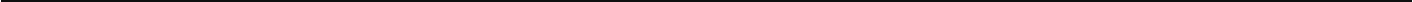 TASK 1.You will hear an interview with a teenager called Amy Manero, who is talking about her interest in music, particularly jazz piano. For questions 1-6 choose the best answer (A, B, 0r C). You will hear the recording twice. Remember to transfer your answers to the answer sheet.   When did Amy have lessons with a piano teacher?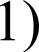 at the age of fourbefore she started secondary schoolafter getting advice from her school music teacherHow did Amy feel at her first big public event?excited because she was wearing a wonderful costumenervous because it was her first time on stagesurprised because the audience was very bigWhat does Amy say about playing jazz with the school band?She was better at it than the rest of the players.She put lots of effort into learning about it.She enjoyed it as soon as she started.Amy gives piano lessons so that she canhelp people who couldn’t normally afford them.encourage lots of young people to play the piano.improve her own playing technique.   Why does Amy write a blog on the Internet?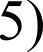 to get some experience for becoming a journalistto tell people about her daily life as a musicianto recommend events for people to go to6)  Why does Amy love music so much?People can understand it whatever their languageShe meets people she likes through playing it.It brings together people of different ages.TRANSFER YOUR ANSWERS TO THE ANSWER SHEET!TASK 1.Signs and notices in English often use words and expressions  that  are  rarely  seen in other contexts. For questions 1-5 match the signs and  notices  with their  ‘translations’ into more everyday English (A — E). Remember to transfer your answers to the answer sheet.2.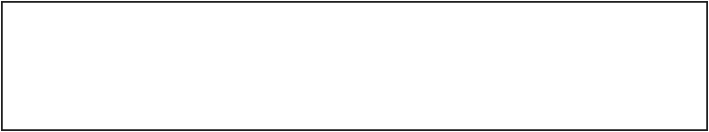 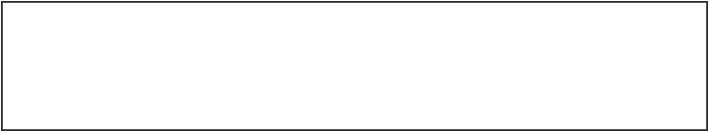 3. TRESSPASSERS PROSECUTED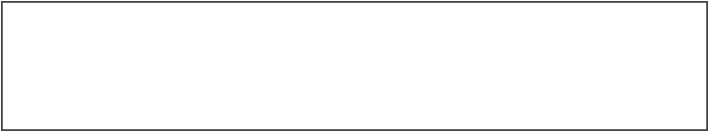 WILL	BE4.5.What is inside is considered bad for you health.There is no way out at the end of this highway for cars.People who walk on this private land will be taken to court.Get off your bikes here.Young people under 18 years old can only come in if they are with an adult.TASK 2.For questions 6-19 read the text below and decide which answer (A, B, C or D) best fitseach space. Remember  to transfer  your answers to the answer sheet.New York City.New York city has 6) ............. into the second largest city in North America. It is now a major business, cultural and shopping centre 7)............. millions of visitors each year. Most tourists stay in the 8) ............. of the city, in Manhattan.  It is easy to see the sights  of Manhattan on foot or you can take a tour bus. There are cycle 9) ............. in the city if you want to hire a bicycle but you need to be brave! The subway is the quickest means of public transport but you will want to avoid the 10) .............. hour. And, of course,  there  are famous yellow taxis. There are few taxi 11) ............. — just wave your arm at a taxi with  its  light  on.  You  will  certainly  want  to  visit  Central  Park,  a  huge  open  12).which is ideal for relaxing on a hot summer day. The city is rich in restaurants but remember that smoking is 13)................	One of the many boat trips goes to Ellis Island where you may want to stop for a 14) .............. to read about the history of immigration. The main residential areas are in the 15) .............. of the city where, as in all large cities, some districts are quite 16) .............. . Many tourists visit Queens which is the 17) Of some  interesting  art galleries  and Brooklyn for cafes, shops and 18)nightlife.4USE   OF  ENGLISH  - 20 6	JIOB, 30 MHHTASK 1.For questions 1-5, complete the second sentence so that it has a similar meaning to the first, using the word given. Do not change the word given. The paraphrased second sentence must have a phrasal berb. You must use between three and six words including the word given.Here is an example (0).Example0 We should leave about six, otherwise we might not get there in time for dinner. set         ............. six, we might not get there in time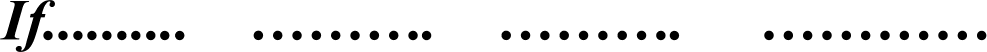 for dinner.Answer: 0	don’t set off aboutIt would be a good idea to stop drinking coffee. upIt would be a good idea to	coffee.Ruth’s party has been postponed until next month.. offRuth’s party ............. month.This story of yours isn’t true. upYouI always omit the garlic from this recipe.outStOry!nextI always	.	the garlic  from this recipe.The person responsible  has promised  to investigate  the problem.intoThe person responsible has promisedthe problem.TASK 2.For questions 6 -20 complete the following article by writing each missing word in the correct space. Use only one word for each space.The example (0) is given.Few people today will plan a trip 0) ......fo...... a foreign country 6)............. buying a guidebook. Let’s Go is one of the 7) .............. well-known guidebooks in the world. There are over 30 titles in this series and the publishers have 8) ............ them translated into seven languages to meet growing demand. Over 200 well-travelled students research the travel guides. Let’s Go has all 9) ............... writers specially trained. Finally, after months of training, a writer 10) ............. sent to explore his or her chosen country. 11) certain	information	on accomodation,	transport,	etc.	is essential,	thepublishers  usually  let 12) ............. writers  decide what to include in their  descriptions.13) ... .......... a result, these guides are not only useful 14) .............. often entertaining as well. Most writers also provide advice on safety and health so thst travellers don’t end15) ...........in hospital, with no money. So, even 16) .............. you always have your holidays arranged 17) ............. a travel agent, you can still 18) ...............sightseeing on your 19) ... ............ A travel guide helps you get the most out 20) ............... your holiday.TRANSFER YOUR ANSWERS TO THE ANSWER SHEET!WRITING  -10 6	JIOB, 45 MHHWRITINGYou see this announcement on the notice board of the school where you study.Write your review in 180-200 words in an appropriate style.Bcepocc iicxan onHMnHa,ja mxonsHllKOB no aiirniiiicxouy s3slxy.IIIxonsHf>Iii akan. 2017-2018 yr. row 7-8 icnaccslStudent’s ID number   	ANSWER SHEET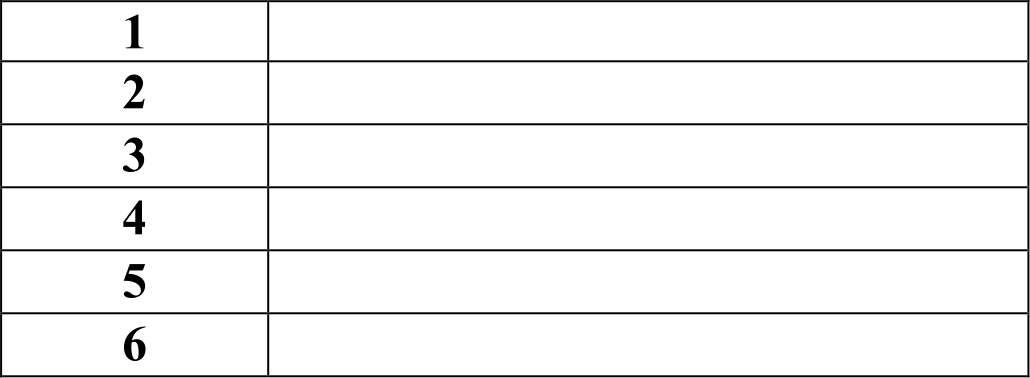 Student’s ID number   	Student’s ID number   	 	WRITING - 10 Oannoa	Student’s ID number   	Write 180 - 200 words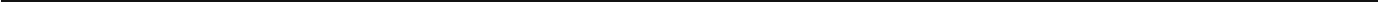 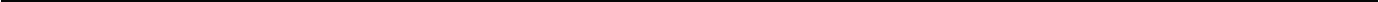 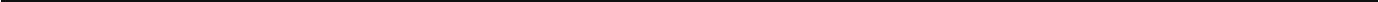 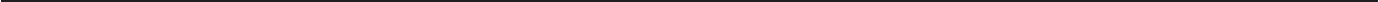 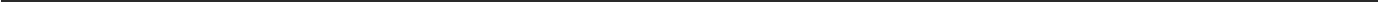 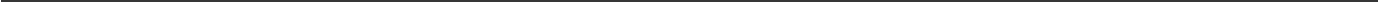 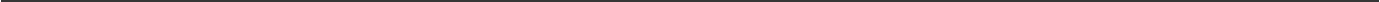 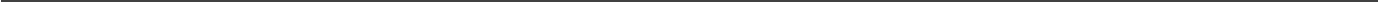 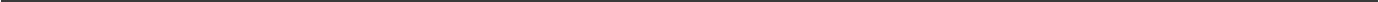 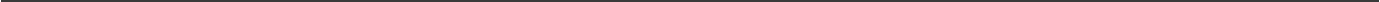 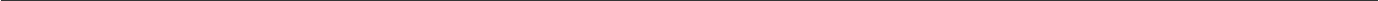 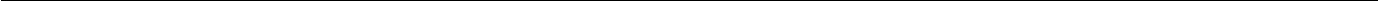 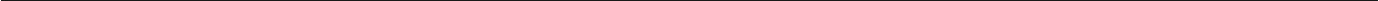 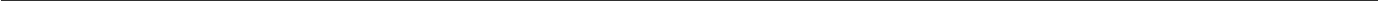 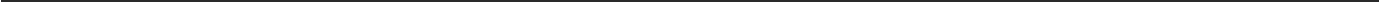 6. A) becomeB) grownC) increasedD) extended7. A) appealingB) advancingC) arrivingD) attracting8. A) heartB) interiorC) focusD) eye9. A) roadsB) streetsC) lanesD) ways10. A) busyB) rushC) crowdedD) hurry11. A) ranksB) stallsC) kiosksD) stations12. A) surfaceB) regionC) spaceD) estate13. A) bannedB) excludedC) refusedD) dismissed14. A) periodB) whileC) lengthD) piece15. A) outdoorsB) outskirtsC) outsidesD) outlines16. A) brokeB) letC) runD) turned17. A) locationB) placeC) positionD) area18. A) aliveB) lifelikeC) liveD) lively24671012141516172456791012141516171920